
Staff submissionName:  Job title:Motion on notice one Topic: Research Research this topic based on your council staff role. Find evidence from at least three sources that are relevant to the topic. These could be websites, books or other forms of information.Source one Source name: Key information:Source two Source name: Key information:Source three Source name: Key information:Evidence-based recommendationsBased on your research and sources, make three recommendations about how this motion on notice could realistically be addressed in your classroom. Motion on notice twoTopic: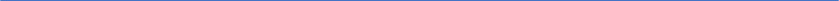 Research Research this topic based on your council staff role. Find evidence from at least three sources that are relevant to the topic. These could be websites, books or other forms of information.Source one Source name: Key information:Source two Source name: Key information:Source three Source name: Key information:Evidence-based recommendationsBased on your research and sources, make three recommendations about how this motion on notice could realistically be addressed in your classroom. 